 
Nature of the Work: (To whom position reports, complexity and amount of work/peak periods, other conditions: eg shift work, callout dangerous or stressful conditions etc): 
 
 

Primary Purpose of the Position: (Key purpose, functions, roles): 
 
 

Qualifications/Expertise Required: 
 
 

Accountabilities/Tasks and Duties: (Results and outcomes expected when roles are carried out successfully, with supporting details on how results are accomplished): 

 

Occupational Health & Safety: 
- Understands and complies with the requirements of the University's Occupational Health and Safety Policy
-Has knowledge of and understands the expectations of the University's Occupational Health and Safety Management System (OHSMS) and applicable Faculty/Departmental/Unit specific health and safety policies and procedures
-Ensures that all work conducted is in accordance with the Alberta Occupational Health and Safety Act, Regulation and Code and other health and safety legislation as applicable

Driving on University of Calgary Business: 
- While driving vehicles on university business, all drivers must comply with the Drivers Requirements as listed on the Risk Management and Insurance website at Driver Requirements | Risk | University of Calgary. https://www.ucalgary.ca/risk/risk-management-insurance/drivingvehicles/drivers/driver-requirements 

Core Competencies 
The University has established 8 core competencies that flow from its mission and values. Competencies define the behaviours, knowledge and skills important for University of Calgary staff. Further information about the 8 competencies, and detailed definitions can be accessed on the Human Resources website http://www.ucalgary.ca/hr/, or through contacting Human Resources.
Each of the 8 competencies is important for staff at the University. Applying relative weightings to them identifies which of the 8 are especially important for a particular position. Relative weightings assist with selection and performance development processes. Most job profiles have up to 3 competencies selected as having CRITICAL IMPORTANCE, with the rest being selected as having CORE IMPORTANCE.  


COMMUNICATION: Ability to share information in an effective and collaborative manner. 

CriticalCore

FLEXIBILITY: Ability to adapt and respond to the changing environment and to constructively create opportunities for change through active participation. 

CriticalCore

INNOVATIVENESS/INITIATIVE: Ability to be creative, challenge and demonstrate initiative to generate improvements and foster positive outcomes. 

CriticalCore

KNOWLEDGE AND TECHNICAL SKILLS: Ability to demonstrate proficiency in technical and job knowledge aspects of the position to achieve a high level of performance. An ability and desire to continuously learn. 

CriticalCore
LEADERSHIP: Ability to achieve positive outcomes by encouraging, supporting, coaching, developing and mentoring others. 

CriticalCore
  
PERSONAL EFFECTIVENESS: Ability to demonstrate respect, dignity and integrity in interpersonal relationships and to demonstrate positive personal coping and wellness strategies. 

CriticalCore

TEAMWORK: Ability to function effectively in team situations both within and across departments and other organizations to achieve optimal collective results. 

CriticalCore

UNIVERSITY UNDERSTANDING: Ability to demonstrate effectiveness within the University environment and demonstrate an understanding of the University context. 

CriticalCore
   

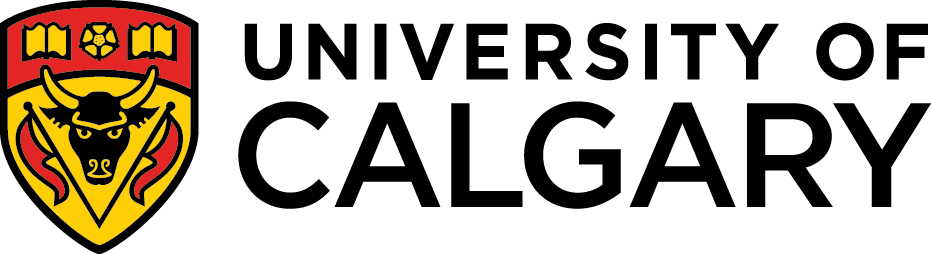    JPD Number:    Job Title:    Date:    Faculty/Admin Area:    Department/Unit:    Job Family (proposed): 